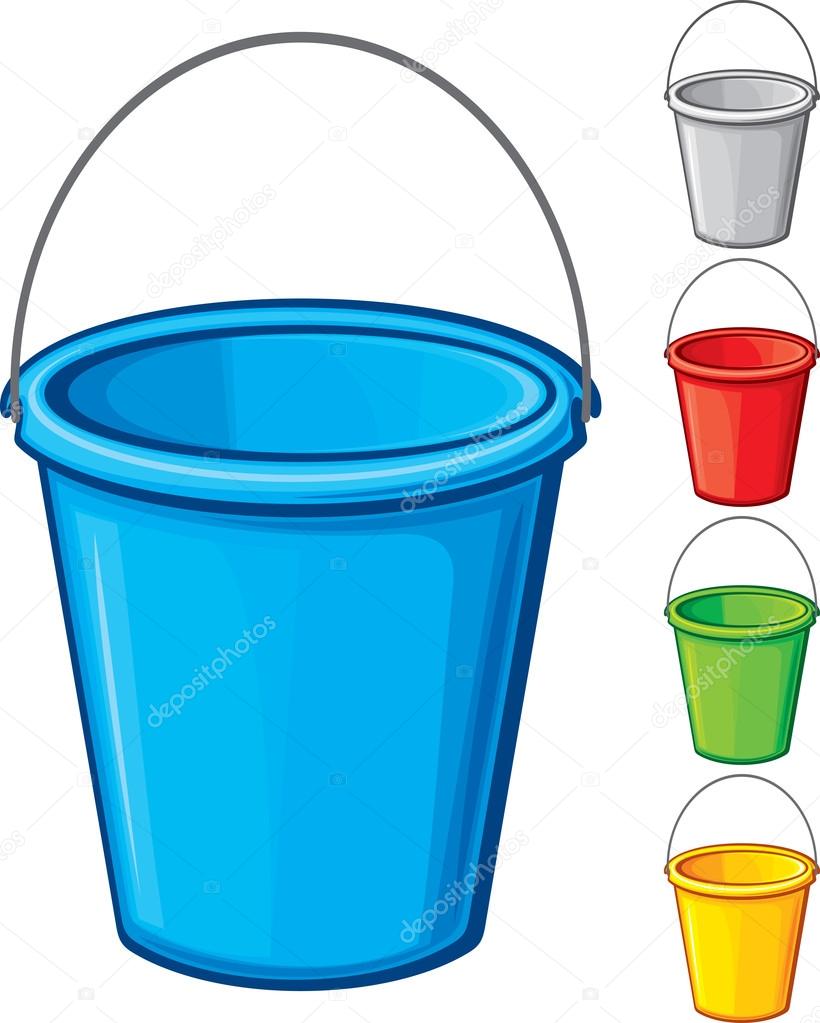 Jaki kolor ma największe wiaderko?Policz ile jest łopatek?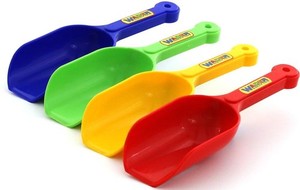 